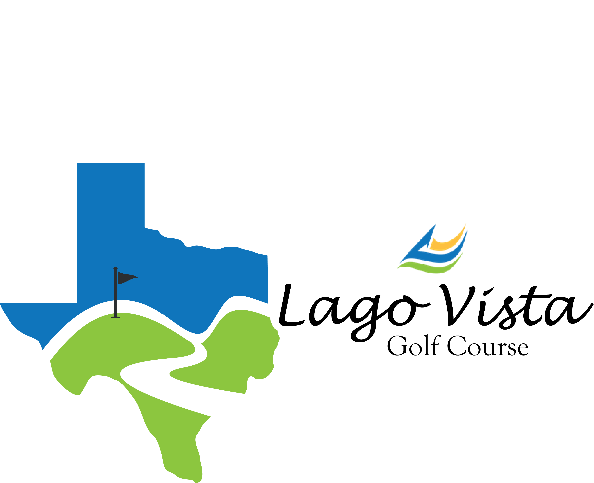            Pass Holder ApplicationFirst Name:__________________________________Last Name:______________________________________________Address:_____________________________________City:_____________________State:______Zip:________________Home Phone:________________________________________Cell:___________________________________________Birth Date:______________________Gender:___________Email Address:______________________________________Additional Family Members                                     Name:______________________________________________________Relationship:____________________________                                     Name:______________________________________________________Relationship:____________________________                                     Name:______________________________________________________Relationship:____________________________Pass Holder Options – CIRCLE ONEAs a municipal Golf Course, Passes are a great way to receive discounted golf and range balls here at Lago Vista Golf Course. This is not a private club, and a Pass does not give you exclusive rights to any part of the golf course property or facilities. If a Pass Holder is paying to utilize their own private cart as part of their Pass Privileges, they MUST agree to adhere to use a cart no larger than a 4-seater, and are not permitted to have off road, or knobby tires that would cause damage to the golf course. Specifications are set by the Golf Course Superintendent and will need to be inspected by him. If your cart is not in compliance with the required regulations, then you can rent a city golf cart to play your round. ALL Pass Holders MUST schedule a tee time prior to teeing off and come into the Pro Shop to check in, calling in is not permitted. All Pass Holders MUST abide by the “90 Degree” rule at all times, unless otherwise noted, violation of this compliance will result in revocation of your golf privileges without refund; Refer to the Standard Operating Procedures.Pass Holder AgreementThe Pass Holder agreement is between the Lago Vista Municipal Golf Course and the undersigned person, regarding the selected Pass Holder category. A credit card number is required to be held on file in the event payment obligations are not met.Credit Card Number:_______________________________________Type:_______Expiration Date:____________________Primary Pass Holder Signature:_______________________________________________Date:________________________Management Signature:__________________________________________________Date:___________________________Single Pass HolderFamily Pass HolderJunior Pass Holder*Cart not Included*Non-Commitment            Pass HolderAnnualWalking:Private Cart:City Cart:$899.99$1,699.98$2,199.98$1,499.99$2,899.98$3,299.98Annual: $299.99Summer: $99.99Single Monthly: $275Family Monthly: $375Semi-AnnualWalking:Private Cart:City Cart:$549.99$949.98$1,224.98$999.99$1,599.98$1,824.98Punch Cards10 Round Private Cart: $270.0025 Round Private Cart: $600.0010 Round City Cart: $300.0025 Round City Cart: $650.00MonthlyWalking:Private Cart:City Cart:$99.99$169.99$219.98$179.99$289.99$329.98            Range Passes              Annual: $499.99                  Monthly: $49.99